Enquiries	: M.M.P Likhi /LF Mokgobo/ LG Khoarane                                                                                                                                                                                                                                          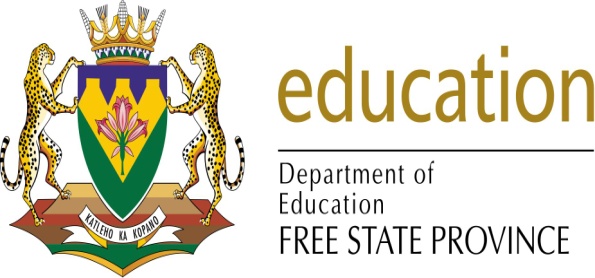 Reference no. : IQMS DocTO: SMGDs       Principals       SMT’s       SDT’s       DSG’sFROM: Performance Management (IQMS Section)             Lejweleputswa Education DistrictSUBJECT: PROGRAMME FOR THE COLLECTION OF COMPOSITE SCORE SHEETS AND RELATED IQMS       DOCUMENTATION – 2017 CYCLE DateName of SchoolClusterTimeVenueOFFICIAL01/11/2017Bultfontein H/S, Ikgwantlelle P/S, Magakajane P/S,Matima Lenyora P/S, Ntuthuzelo P/S, Rainbow S/S,Repholositswe S/S,  F/S, Sekgweng I/SDifateng F/S, Excelsior F/S, Hartebeesdraai F/S, La Riviera F/S, Onssin F/S, Sardinia F/S, Serei F/S,  Vetrivier I/F/S.Bultfontein09h00Ntuthuzelo P/SMMP LIKHI01/11/2017Hoopstad C/S, Relekile S/S, Thoriso P/S, Tikwana Comp/S, Tlamanang P/S, G.M. Polori.Leeukraal F/S, Lethola F/S, Mariendal F/S,Misgun F/S, Niekerkskuil F/S, Oranjekuil F/S, Phela Hantle F/S, Rabonie F/S, Bobapadi F/S, Hoopstad09h00Relekile S/SMMP LIKHI01/11/201701/11/2017Dealesville P/S, Kgololosego S/S, Tshomarelo P/SDealesville09h00Tshomarelo P/SLF MOKGOBO01/11/201701/11/2017Aramela C/S, Boshof C/S, Boshof I/SBoshof09h00Boshof C/SLF MOKGOBO01/11/201701/11/2017Kegomoditswe P/S, Saamwerk P/S, Senzile S/S, Graslaagte F/S.Hertzogville09h00Senzile S/SLF MOKGOBO01/11/2017Ipopeng S/S, Makeleketla P/S, Naledi ya Botjhabela S/S,Tlongkganyeng P/S, Winburg C/SWinburg09h00Winburg C/SLG KHOARANE01/11/2017Refihletse S/S, Verkeerdevlei P/S, Papiesvlei F/S,Verkeerdervlei09h00Verkeerdevlei P/SLG KHOARANE02/11/2017Boliba P/S, Concordia Comp/S, Khotso P/S, Taiwe S/S,Loboneng P/S, Reseamohetse P/S, Theunissen C/S, Summerville F/S Leboneng F/S, Mapule F/S,Swaelfontein F/STheunissen09h00Reseamohetse P/SLG KHOARANE02/11/2017Akademia S/S, Brandfort P/S, Matshediso I/S, Monamodi P/S, Staatspresident Swart S/SProspect F/S, Sacsonia F/S,Brandfort09h00Akademia S/SLG KHOARANE02/11/201702/11/2017Iphateleng S/S, Ithabeleng S/S, Katoloso P/S, Letsibolo P/S, Mmabana P/S, Monyakeng S/S, Sandveld C/S, Tataiso P/S, Itokisetseng IF/SMiddelpan F/S, Volstruispan F/S, Willendank F/S,Rappardsvlakte F/SWesselsbron09h00Tataiso P/SLF MOKGOBO02/11/201702/11/2017Boikutlo P/S, Bothaville H/S, Bothaville P/S, Bovaal S/S,Diphetoho S/S, Eben Donges P/S, Hlaboloha P/SHumansvlakte I/F/S, Loskuil I/F/S,Ikemisetseng P/S, Letlotlo Naledi P/S, Mamellang Thuto,Mophate S/S, O Selele S/S, Tjantjello P/S, Tshedisehang P/S,Tshehetso P/S. Seka F/S, Tidor F/S, Tebello F/S.Bothaville09h00Tshedisehang P/SLF MOKGOBO02/11/2017Bahale S/S, Hennenman H/S, Hennenman P/S, Kheleng S/S, Kweetsa P/S, Moso P/S, Phomolong P/S,Reiketseditse P/SDikgomong F/S, Hamsverwacht F/S,Ons Anker I/F/S. Hennenman09h00IQMS Office (Room 223)LG KHOARANELF MOKGOBOMMP LIKHI02/11/2017Ecco P/S, Kgauhelo P/S, Matseripe S/S, Ventersburg I/S.Ventersburg 09h00IQMS Office (Room 223)LG KHOARANELF MOKGOBOMMP LIKHI03/11/2017Boase P/S, Boitekong P/S, Dieketseng P/S, Harmony H/S, Harmony P/S, Harmony Mine, Hentie Cilliers S/S,Ikaheng P/S, Lakeview P/S, Mamello S/S, Marematlou S/S, Meloding S/S, Merriespruit P/S, Nobilis Spec/SPhahamisanang P/S, Reatlehile S/S, Saaiplaas P/S, Tikwe P/S, Virginia Mine, Virginia Volkskool,Kalkvlakte I/F/SVirginia09h00IQMS Office (Room 223)LG KHOARANELF MOKGOBOMMP LIKHI03/11/2017Brandwag P/S, Eldoret S/S, Icoseng P/S, Inpucuko P/S,I. Mabelle P/S, JC Motumi S/S, Khotsong P/SKutlwanong H/S, Malebaleba P/S, Marobe P/S,Mohobo P/S, Odensia P/S, Phehello S/SRearabetswe S/S, Seqhobong S/S,T.S. Matlaletsa P/S, Thusanong P/S, Wessel Maree S/SOdendaalsrus10h00IQMS Office (Room 223)LG KHOARANELF MOKGOBOMMP LIKHI03/11/2017Allanridge P/S, Dihwai P/S, LA Wesi S/S, Mosala S/S,SA Mokhothu P/S, Tshireletso P/SAllanridge11h00IQMS Office (Room 223)LG KHOARANELF MOKGOBOMMP LIKHI03/11/2017Goudveld S/S, Thembekile P/S, Thotagauta S/S, Tswelopele I/S, Welkom Gimnasium, Welkom H/S,Western Holding Mine, Hou-Aan IF/S, Adamsonsvlei F/S, Daluvuyo P/S, Hani Park P/S, Embonisweni P/SWelkom 09h00IQMS Office (Room 223)LG KHOARANELF MOKGOBOMMP LIKHI03/11/2017HTS Welkom, Ikemisetseng Mine, Iketsetseng P/S, Koppie Alleen P/S, Lebogang S/S, Lekgarietse S/S,Lemotso P/S, Hlolohelo P/S, Dirisanang P/SWelkom 10h00IQMS Office(Room 223)LG KHOARANELF MOKGOBOMMP LIKHI03/11/2017Lenakeng S/S, Lephola S/S, Letsete S/S, Mokgwabong P/S, Moremaphofu P/S, Nanabolela S/S,Naudeville P/S, Thabang F/SWelkom 11h00IQMS  Office( Room 223)LG KHOARANELF MOKGOBOMMP LIKHI03/11/2017Amari, Aurora, Bronville, Dagbreek, Goldenpark,       Teto S/S, Thabong P/S, Tsakani P/S, Unitas S/S, Vierhoek F/S, Welkom Prep, Welkom Sec, Welkom Volkskool, Bofihla P/S, Bedelia P/S, Dr Mngoma P/SWelkom 09h00IQMS Office (Room 223)LG KHOARANELF MOKGOBOMMP LIKHI03/11/2017Orion Spec/S, President Brand Mine,Rheederpark P/S, Seabo P/S,St Helena P/S, Riebeckstad H/S,Riebeckstad P/S, Reitzpark P/SWelkom 10h00IQMS Office(Room 223)LG KHOARANELF MOKGOBOMMP LIKHI03/11/2017Leboneng Spec/S, Lehakwe P/S, Lenyora P/S, Leseding Tech/S, Mmantshebo P/S, Mojaho P/S, Nelsdrif P/F/S, Stilte F/S, Paballong Mine, Polokong Mine, Setshabelo P/SWelkom 11h00IQMS Office (Room 223)LG KHOARANELF MOKGOBOMMP LIKHI06/11/2017Kagisano C/SSoutpan09h00IQMS Office (Room 223)MMP LIKHI06/11/2017Winkelpos F/S,  Ons Waardeer F/SKroonstad09h00IQMS Office (Room 223)LG KHOARANE